Colegio santa María de Maipú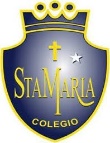 Departamento de artes, tecnología y música.Correo: musicaprimerciclo.smm@gmail.comCanal de YouTube: Departamento de Artes SMM                  Nivel: Segundo básico    Link: https://youtu.be/2wCWC5ZlTKgGuía de apreciación Nº7 MúsicaNombre_______________________________________ Curso: _______ Fecha: _______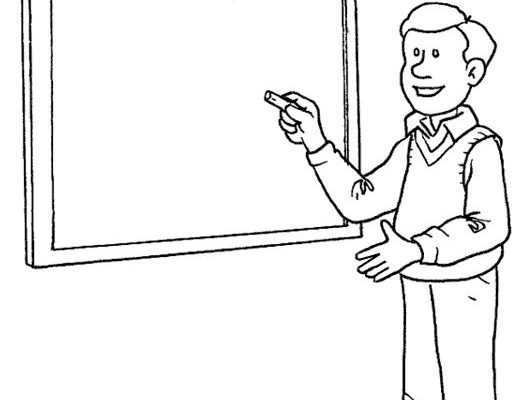 La canción “cangrejito”, hace referencia al mar y su mundo.Une y pinta los objetos que pertenecen al mar.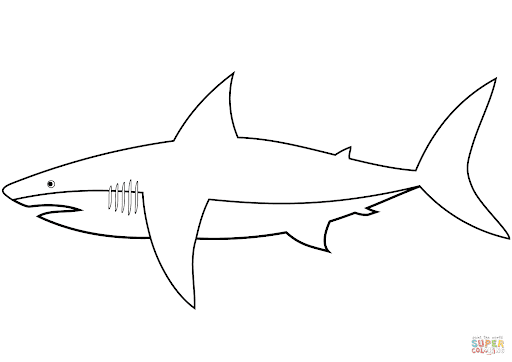 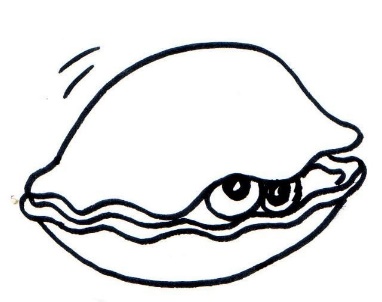 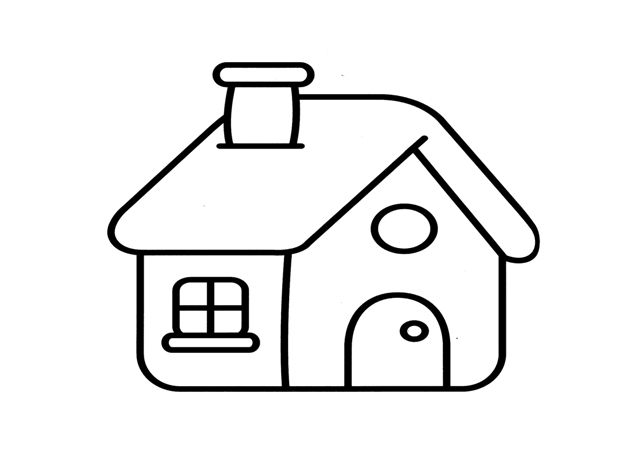 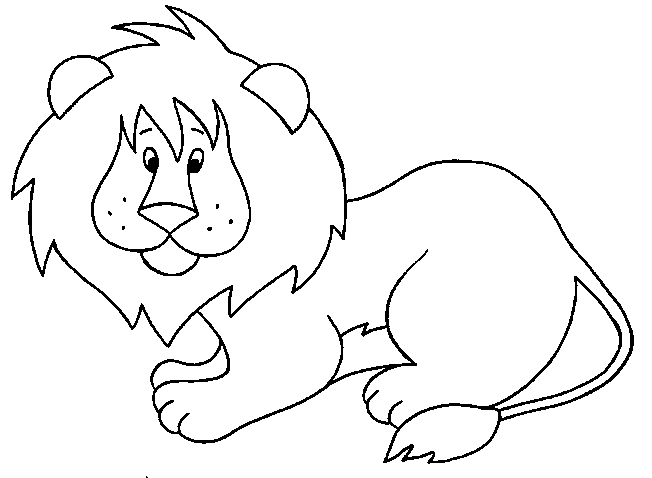 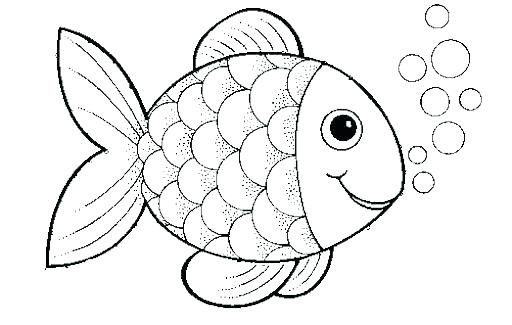 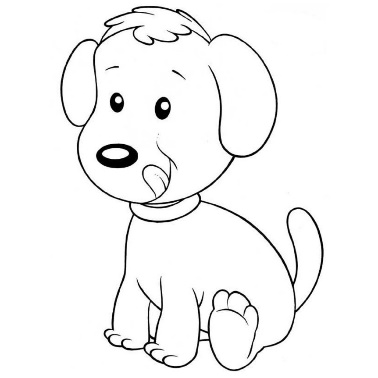 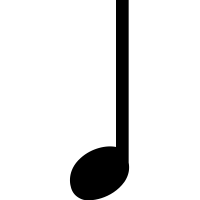 Sigue la canción “cangrejito”, con ritmo de la figura negra Lo puedes llevar con las palmas o con algún instrumento de percusión.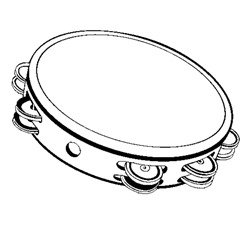 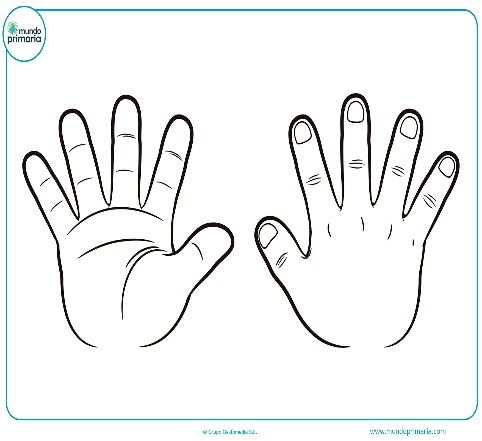 Toca en tu instrumento el siguiente ejercicio con ritmo de negra: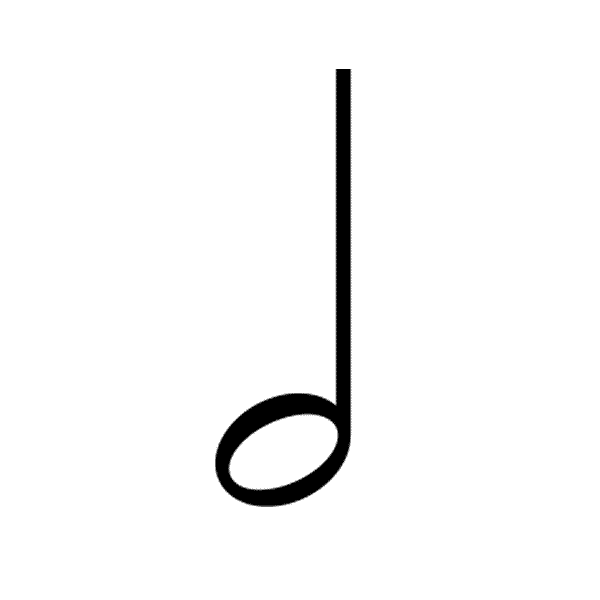 *Recuerda pintar las notas según corresponda; do azul, re verde, y mi amarillo. 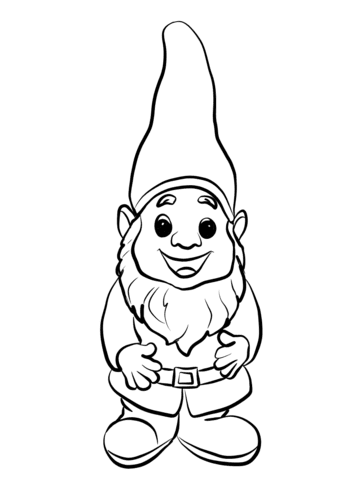 